За прошедшую третью неделю Июня 2020 года на водоеме Калиновский разрез несмотря на спад жары рыбу  ловили даже маленькие дети (Золотых рыбок ) на Детской рыбалке.Предлагаем вам небольшой фотоотчет с уловами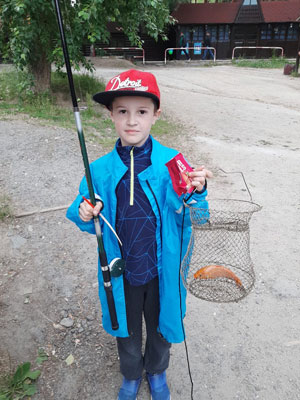 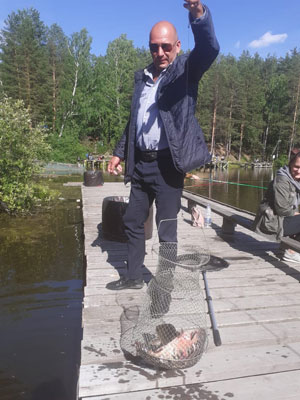 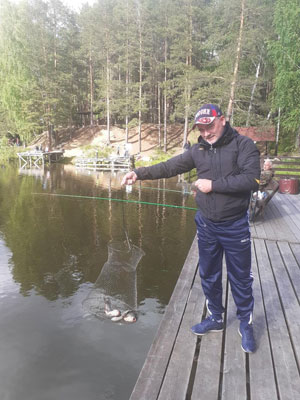 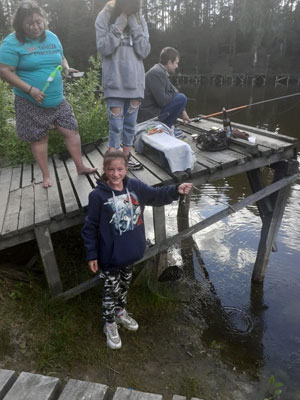 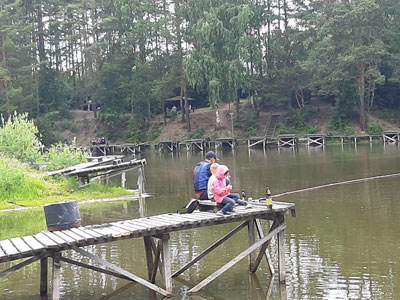 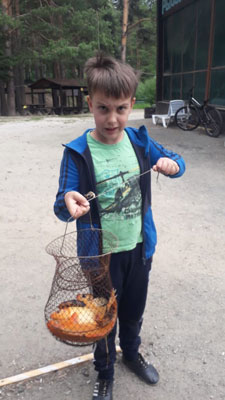 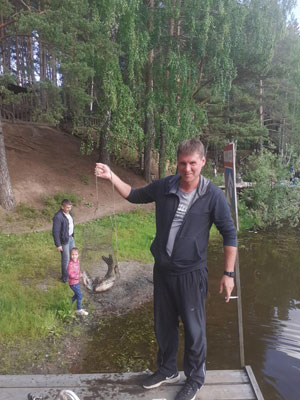 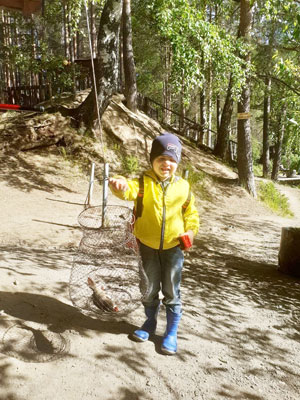 Тел для справок +7 (343) 290-42-57